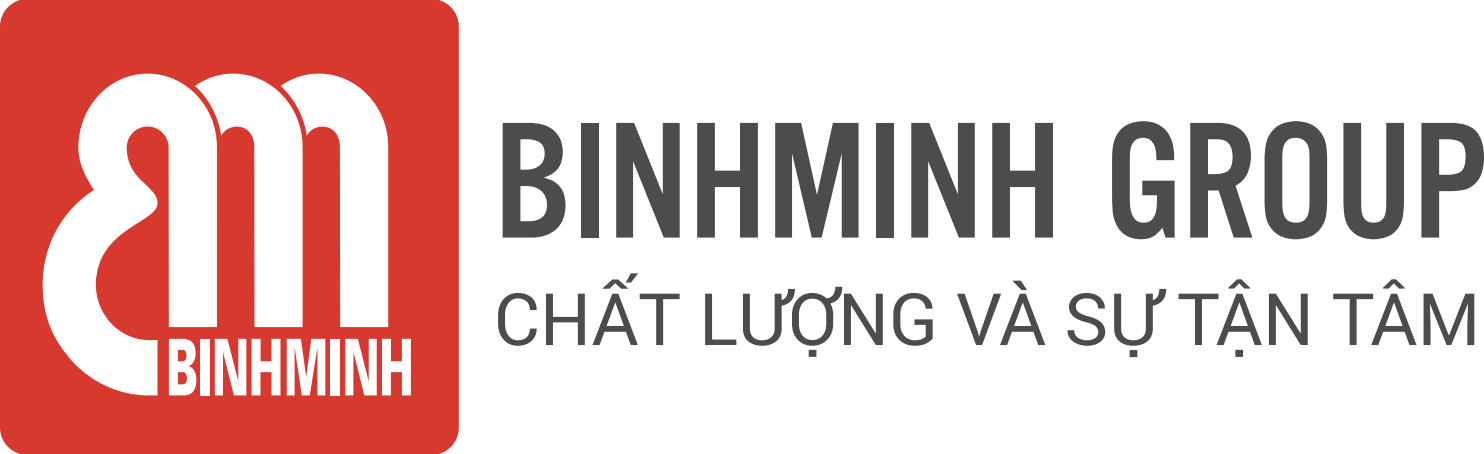 NỘI DUNG BÀI HỌC TUẦN 4 – LỚP 5(25/09/2023 – 30/09/2023)CHƯƠNG TRÌNH BỔ TRỢ TIẾNG ANH VỚI GVNNCác ba/mẹ và các con học sinh thân mến, Các ba/mẹ vui lòng xem bảng dưới đây để theo dõi nội dung học tập tuần này của các con học sinh.UNIT 2: I ALWAYS GET UP EARLY. HOW ABOUT YOU?Tài liệu:      Bổ trợ SGK Tiếng Anh 5 - Bộ GD và ĐT* Ghi chú: Các con học thuộc từ vựng.Luyện nói từ vựng và cấu trúc.Khuyến khích các con tự luyện viết mỗi từ 2 dòng.Trân trọng cảm ơn sự quan tâm, tạo điều kiện của các Thầy/Cô và Quý Phụ huynh trong việc đồng hành cùng con vui học!TiếtNội dung bài họcTài liệu bổ trợ7I. Từ Vựng/ Vocabulary:Ôn tập các từ mới:go to the cinema: đi xem phimgo to bed early/ late: đi ngủ sớm/ muộnget dressed: mặc đồdo morning exercise: tập thể dục buổi sángwash the face: rửa mặtlisten to music: nghe nhạchave English lessons: học tiết Tiếng Anhsurf the Internet: lướt mạng xã hộithree times a week/ month: ba lần trên tuần/ thángII. Cấu trúc câu/ Structure:● What do you/ they ….  do in the morning? (Bạn/ họ... làm gì vào buổi sáng?)- I/ We/ They usually go to school.  (Tôi/ chúng tôi/ họ thường đi đến trường)● What does he/ she ….  do in the morning? (Anh ấy/ cô ấy làm gì vào buổi sáng)- He/ She usually goes to school. (Anh ấy/ cô ấy thường đi đến trường)● How often do you/ they …. have English lessons? (Bạn/ họ... có thường học tiết Tiếng Anh không?)- I/ We/ They have English lessons  three times a week. (Tôi/ chúng tôi/ họ có tiết Tiếng Anh ba lần một tuần.)● How often does he/ she cook dinner? (Anh ấy/ cô ấy có thường nấu bữa tối không?)- He/ She cooks dinner every day. (Anh ấy/ cô ấy nấu bữa tối mỗi ngày.)Trang 128Do A1 test ( làm bài kiểm tra A1)